Проект _____________ № ________О возложении полномочий муниципальной избирательной комиссии города Чебоксары на Ленинскую районную г. Чебоксары территориальную избирательную комиссиюВ соответствии с п. 4 ст. 12 Закона Чувашской Республики от 25 ноября 2003 года № 41 «О выборах в органы местного самоуправления в Чувашской Республике» Чебоксарское городское Собрание депутатовР Е Ш И Л О:1. Ходатайствовать перед Центральной избирательной комиссией Чувашской Республики о возложении полномочий муниципальной избирательной комиссии города Чебоксары по подготовке и проведению выборов в органы местного самоуправления, местного референдума на территории г. Чебоксары на Ленинскую районную г. Чебоксары территориальную избирательную комиссию.2. Настоящее решение вступает в силу со дня его официального опубликования.3. Контроль за исполнением настоящего решения возложить на постоянную комиссию Чебоксарского городского Собрания депутатов по местному самоуправлению и законности (Н.Ю. Евсюкова).Глава города Чебоксары	          О.И. КортуновЧувашская РеспубликаЧебоксарское городскоеСобрание депутатовРЕШЕНИЕРЕШЕНИЕ ыш+н+в/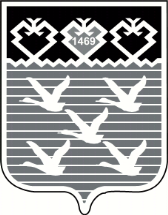 Ч=ваш РеспубликиШупашкар хулинДепутатсен пух=в\йыш+ну